Общество с ограниченной ответственностью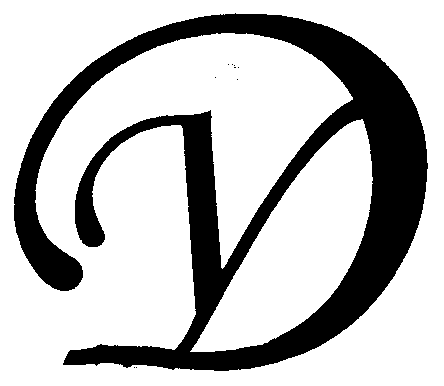 Управляющая организация «Умный дом»Россия, Тверская область, г.Удомля, ул.Попова, д.26, оф.22, тел./факс: (48255) 52571, 54074 моб.тел.: +79157199560,  SIP ID: 0024547683, e-mail: upravdom@udomlya.ru, интернет-сайт: www.udom-lya.ruСведения о расходах по отдельным статьям затрат за год: - управление многоквартирным домом, - вывоз ТБО, - ремонтная служба управляющей организации, - содержание, текущий ремонт и аварийное обслуживание сетей отопления, водопровода, канализации, ливнестоков,- содержание, текущий ремонт и аварийное обслуживание электрических сетей, - ремонт и обслуживание лифтового хозяйства,размещены на официальном сайте управляющей организации www.udom-lya.ru.Сведения о расходах, понесенных в связи с оказанием услуг по управлению многоквартирным домом по пр.Энергетиков-5Сведения о расходах, понесенных в связи с оказанием услуг по управлению многоквартирным домом по пр.Энергетиков-5Сведения о расходах, понесенных в связи с оказанием услуг по управлению многоквартирным домом по пр.Энергетиков-5Сведения о расходах, понесенных в связи с оказанием услуг по управлению многоквартирным домом по пр.Энергетиков-5Сведения о расходах, понесенных в связи с оказанием услуг по управлению многоквартирным домом по пр.Энергетиков-5Период: 2012 годПериод: 2012 годПериод: 2012 годПериод: 2012 годПериод: 2012 годНаименование работ (услуг)Наименование работ (услуг)Расходы (руб.)Расходы (руб.)Расходы (руб./кв.м.)Наименование работ (услуг)Наименование работ (услуг)Расходы (руб.)Расходы (руб.)Расходы (руб./кв.м.)Общая площадь помещений в доме (кв.м.)Общая площадь помещений в доме (кв.м.)5 081,505 081,50Вывоз ТБОВывоз ТБО80 722,9080 722,901,32  Содержание и текущий ремонт инженерных сетейСодержание и текущий ремонт инженерных сетей247 818,06247 818,064,06  Отопление, водопровод, канализация, ливнестоки (содержание, текущий ремонт и аварийное обслуживание)Отопление, водопровод, канализация, ливнестоки (содержание, текущий ремонт и аварийное обслуживание)191 063,33191 063,33Электрические сети (содержание, текущий ремонт и аварийное обслуживание)Электрические сети (содержание, текущий ремонт и аварийное обслуживание)56 754,7356 754,73Содержание помещений общего пользования и уборка земельного участкаСодержание помещений общего пользования и уборка земельного участка286 374,78286 374,784,70  Вывоз КГОВывоз КГО10 474,0910 474,09Дезинсекция и дератизацияДезинсекция и дератизация2 745,002 745,00Механизированная уборка придомовой территорииМеханизированная уборка придомовой территории42 446,7742 446,77Уборка мест общего пользования и придомовой территорииУборка мест общего пользования и придомовой территории230 708,92230 708,92Текущий ремонт общей собственностиТекущий ремонт общей собственности136 135,15136 135,152,23  Прочие ремонтные работы (ремонтная служба управляющей организации)Прочие ремонтные работы (ремонтная служба управляющей организации)28 198,4628 198,46Ремонт подъездов, крылецРемонт подъездов, крылец107 936,69107 936,69Управление многоквартирным домомУправление многоквартирным домом139 639,62139 639,622,29  НДСНДС26 220,5426 220,540,43  ИтогоИтого916 911,05916 911,0515,04  Информация о балансе денежных средств по статье
"Содержание и текущий ремонт"Информация о балансе денежных средств по статье
"Содержание и текущий ремонт"Информация о балансе денежных средств по статье
"Содержание и текущий ремонт"Информация о балансе денежных средств по статье
"Содержание и текущий ремонт"Информация о балансе денежных средств по статье
"Содержание и текущий ремонт"НачисленоНачисленоИзрасходовано управляющей организациейИзрасходовано управляющей организациейЗа период с 01.12.2009г. по 31.12.2010г., в том числе:698 476,09698 476,09750 655,23750 655,23за содержание и текущий ремонт678 046,15678 046,15за утилизацию ТБО20 429,9420 429,94За 2011 год, в том числе:902 599,92902 599,92909 996,77  909 996,77  за содержание и текущий ремонт883 871,14883 871,14за утилизацию ТБО18 728,7818 728,78За 2012 года, в том числе:902 871,58902 871,58916 911,05  916 911,05  за содержание и текущий ремонт884 202,75884 202,75за утилизацию ТБО18 668,8318 668,83Просроченная задолженность по оплате за жилое помещение на 31.01.2013г.93 100,4293 100,42